Liceo Andrés Bello 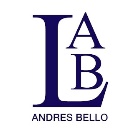 Departamento de Artes Profesora: Priscila LuceroGuía Nº3  Cuartos Medios: RetratoActividad 1: Deberás realizar un retrato de un integrante de tu familia, dejando ver algunos rasgos sicológicos y contexto social real de la persona retratada.  Actividad 2:     1. Deberás realizar un autorretrato inventando un personaje, donde puedas dar a conocer los rasgos sicológicos y contexto social de personajes inventado por ti. Instrucciones para realizar las actividades:Deberás observar y escuchar atentamente el ppt. o video subidos a la página web del Liceo o a tu clase virtual de classroom. Analiza al personaje que vas a retratar así será más fácil hacer resaltar sus rasgos sicológicos en cada retrato.Al terminar deberás realizar tu trabajo en un ppt. e insertar una sola fotografía en cada diapositiva. En la portada debes indicar tu nombre y curso.Debes realizar este trabajo fotográfico en el lugar donde estás realizando la cuarentena.Utiliza tu creatividad y talento artístico.  6. Puedes pedirle a las personas que se   encuentran contigo que te ayuden, pueden posar o tomarte la fotografía. 7. Deberás guardar este trabajo como evidencia para tu portafolio y también al terminar todos los ejercicios, deberás enviármelo al correo profesorapriscilalucero@gmail.com  o dejar tu pendrive evidenciando tu nombre, curso y profesora de asignatura (Profesora Priscila Lucero). 9. El plazo de entrega es el día 25 de Mayo del 2020.           A trabajar! Pauta de AutoevaluaciónPlanos de fotografía, Ángulos de Cámara y Técnicas Fotográficas. Objetivos a trabajar: Crear obras y proyectos que respondan a necesidades de expresión y comunicación personales o grupales, basados en la investigación con soportes, materiales y procedimientos y en referentes artísticos nacionales e internacionales.Analizar estéticamente obras visuales, audiovisuales y multimediales de diferentes épocas y procedencias, relacionando tratamiento de los lenguajes artísticos, elementos simbólicos y contextos.IndicadoresIndicadoresSINOCalidad técnica y estética de la fotografíaBuen encuadre, buen enfoque, luminosidad suficiente, ajustados a lo que la fotografía pretende expresar. Expresa finalidad estética o expresiva.problemas en el volenrden iones del cuerpo humano en la mayorRelación imagen-conceptoLa fotografía refleja claramente el tema propuesto, manteniendo una relación evidente entre el concepto y la imagen.Realización de ejerciciosRealiza y envía todos los ejercicios solicitadosManejo de técnicaUtiliza el plano correctamente, no corta partes del cuerpo de forma injustificada. FormatoEntrega el trabajo en PowerPoint, utilizando una diapositiva para cada ejercicio.La portada cuenta con su nombre y cursoCreatividadLa composición contiene información interna, utiliza el espacio compositivo con elementos interesantes.ResponsabilidadEntrega el trabajo en el plazo estipulado. Hasta el día 25 de Mayo.